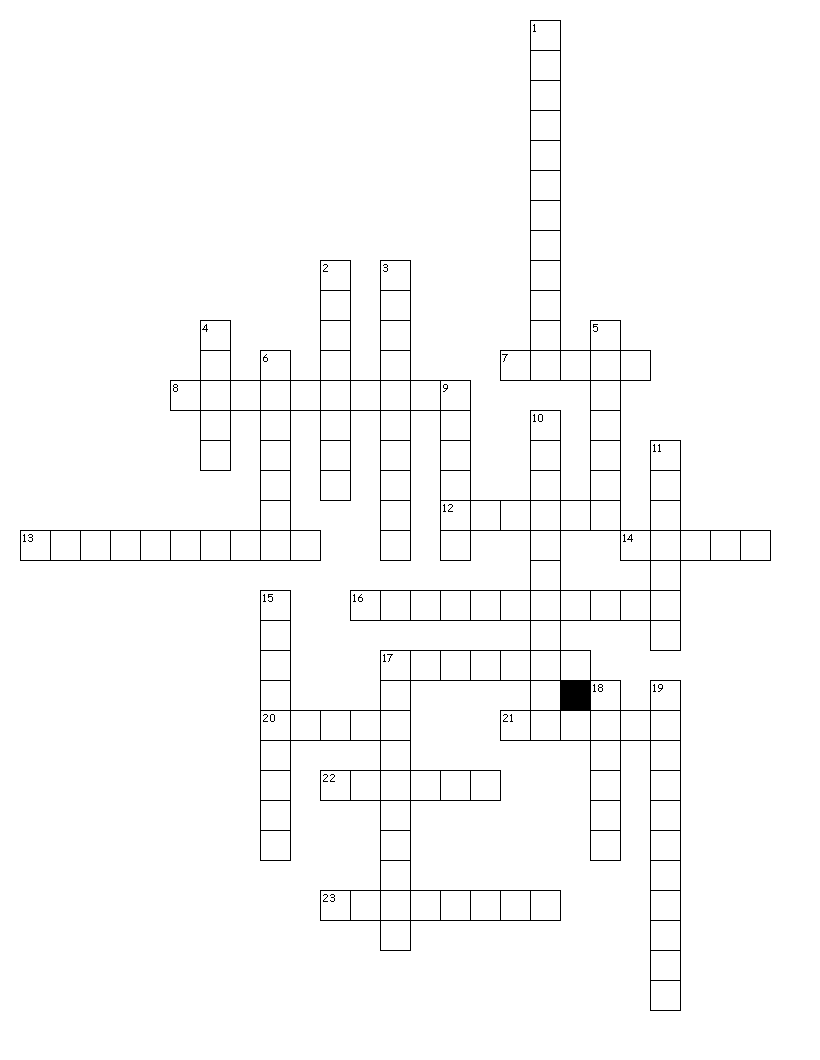   Across  7. Was the first leader of the soviet Union.  8. The M in MAIN causes of WWI stands for.  12. The dictator of Cuba during the Cold War.  13. World War I had this economic effect on the world.  14. What country conquered the Aztecs?  16. The USA fought against this country in the Cold War.  17. This guy helped free Venezuela.  20. A good traded from the Americas to Europe.  21. Leader of Nazi Germany.  22. Trade routes to Asia were created to trade for this good.  23. The spread of this was a reason for exploration.  Down  1. The Inca were famous for this.  2. Caused massive population loss in native tribes.  3. First inhabitants of Australia.  4. Toussaint L'Overture led a slave rebellion in this country.  5. The Father of Mexican Independence.  6. Conquistador who defeated the Inca.  9. Zapatistas fought for better conditions in what country?  10. Leader of Aztecs when they were conquered.  11. Europeans had this advancement over natives in Latin America.  15. British captain who claimed Australia.  17. The physical divide of Communism in Germany.  18. Good traded from Africa to America in Columbian Exchange.  19. Started a school for navigation in Portugal.